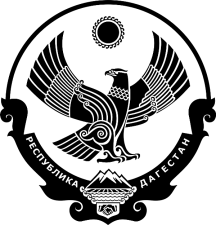 РЕСПУБЛИКА ДАГЕСТАНСОБРАНИЕ ДЕПУТАТОВ МУНИЦИПАЛЬНОГО РАЙОНА«КАРАБУДАХКЕНТСКИЙ РАЙОН»Р Е Ш Е Н И Еот 12 апреля 2021 г. № 40Об избрании заместителя председателя районного Собрания депутатов.	В соответствии с ч. 3 ст. 23 Устава муниципального района, Собрание депутатов муниципального района «Карабудахкентский район» 4-го созываР Е Ш А Е Т:1. Избрать заместителем председателя Собрания депутатов МР «Карабудахкентский район», осуществляющим свои полномочия на постоянной основе, Долгатова Умара Пайзуевича.2. Опубликовать настоящее решение в районной газете «Будни района» и разместить на сайте администрации Карабудахкентского муниципального района.Председатель Собрания депутатовМР «Карабудахкентский район»					          А.А. СалаватовГлаваМР «Карабудахкентский район»					        М.Г. Амиралиев